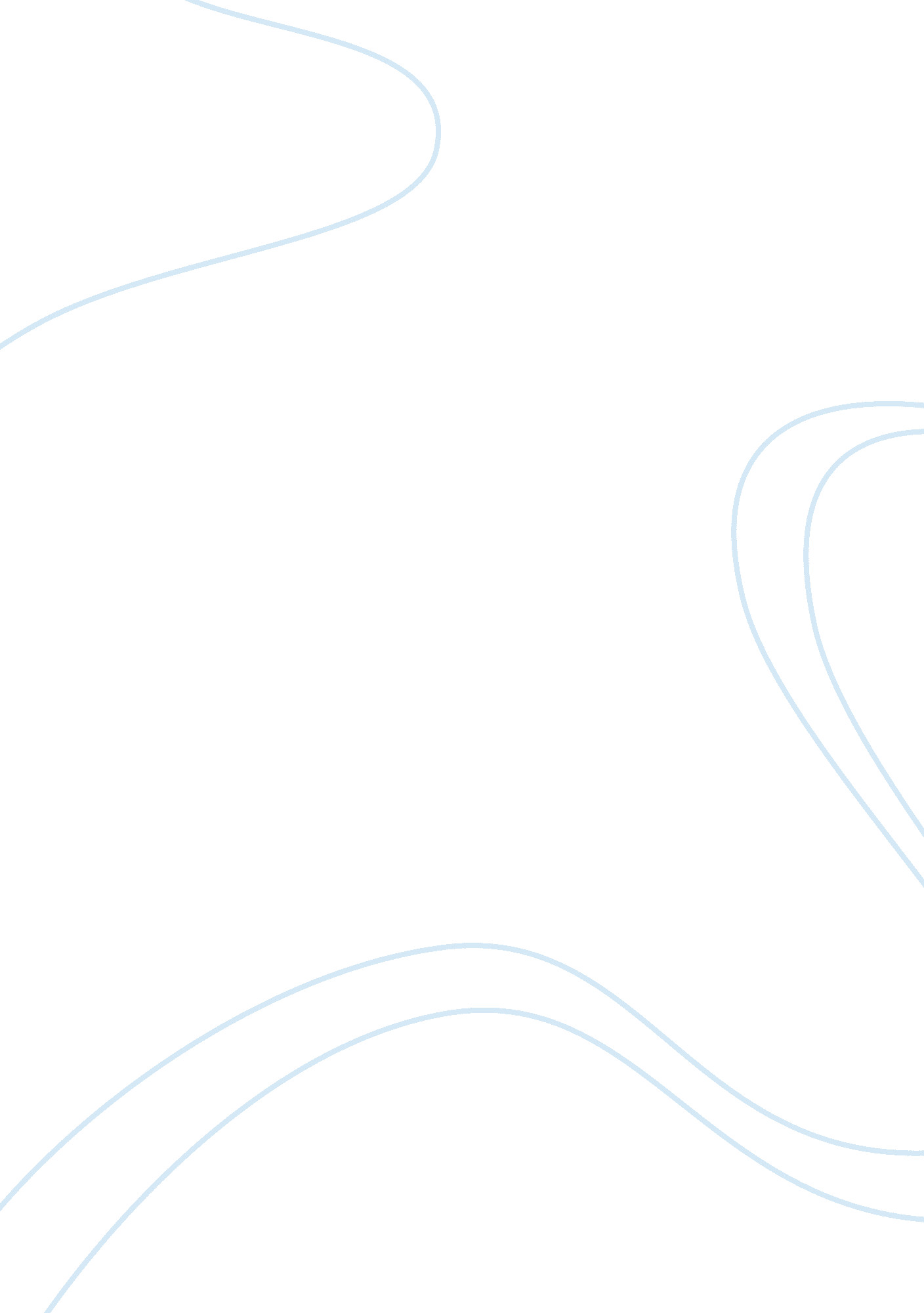 The greediest of rajahs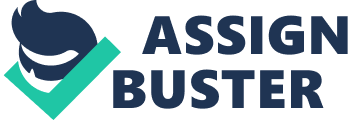 Title: The Greediest of Rajahs And the Whitest of the Clouds Table Of contents: Book title Characters Settings Summary Moral lesson Author Illustrator No. of words Questions Characters: Greediest Rajahs People of the kingdom Soldiers Wisest of the wise men Little boy Setting: A palace or kingdom Summary: Once there lived the greediest of rajahs. He wanted the fastest cow, the roundest pigs, the juiciest melons, the sweetest sugar, the finest silk, and the purest of silver and gold. He took everything, his people were the poorest and saddest. No one disobeyed him because he had the fiercest soldiers that had the sharpest spears. One day, while the rajah was sitting beside his biggest window in largest palace, he saw the whitest of the clouds above him in the blue sky. He called to his guards and shouted at them to tell the wisest men on how he could get the whitest of clouds. He said if they don’t make away on how he could get by daybreak, he will send them hanging on a pole bitten by the reddest ants. He thought that it was more pure than the carabao’s milk and pluffier than the softest pillow. The following day, the wisest of the wise men reported on how he could get the whitest cloud. He replied that the only one who could go to the home of allah which is the sky is one who is pure and great and there is no one else greater than him. He asked the rajah to build the biggest kite so he could go up into the sky and grab the whitest cloud and his people will bring back to land. The people were amazed except the rajah. He shouted to them that it should be three times bigger, jewels four times shiny and ten times many. It must have more cushions and woven with golden thread that glitters at night. At last, the most largest kite was done He went outside and the strongest wind blew. He came nearer and nearer until suddenly he stopped. The jewels made it heavy. He cuts it with a knife and it was raining with jewels. The people rushed out to get some. Even the men who are holding the kite let go of the rope to get some share. They didn’t notice that the rajah was flying away. A boy shouted that the rajah was gone. They shouted with their loudest shots. Well, if you look clearly at thee sky, you’ll see a formation of stars like kite. It is the rajah still looking for the whitest cloud. Moral lesson: 1. Never be too greedy 2. Never push anyoe too hard when you want the to do something to you(don’t be harsh). 3. If you want something, you should do something good like when you want to have a high grade you should study well. Do not cheat. 4. Try working hard to earn what you want. The author: Honoel Ibardolaza The Illustrator: Brian Vallesteros No. Of Words: 457 words Questions: Inferencial: 1. Who are the characters in the story? 2. Where did the story happen? 3. When was the story held? 4. What did the rajah did in the story? 5. How does he do it? Critical: If you were the rajah, would you push your people to do yourhard work? Why? 